Life of Pi – Novel Discussion Questions and Review Assignment Chapters # 37-44Name: 				Summarize your initial response to this turning point in the novel. ____________________________________________________________________________________________________________________________________________________________________________________________________________________________________________________________________________________________________________________ Discuss everything that he has lost, the trauma he has experienced, and the overwhelming pain and emotion that he is referring to in chapter # 38.____________________________________________________________________________________________________________________________________________________________________________________________________________________________________________________________________________________________________________________ Describe ‘the adventure” and the magnitude of the storm. Identify two quotes to support your observation. ___________________________________________________________________________________________________________________________________________________________________________________________________________________________________________________________________________________________________________________________________________________________________________________________________________________________________________________________________________________________________________________________________________________________ Why does he jump over board off the lifeboat? What is he conditioned to think? (reference previous chapters) __________________________________________________________________________________________________________________________________________________________ What is the tarpaulin? How does it come into play in the life boat?__________________________________________________________________________________________________________________________________________________________ The Zebra is alive, with what injury? How did he get injured? How bad is it?__________________________________________________________________________________________________________________________________________________________ Discuss the dynamic on the boat once Pi returns from his perch on the oar/bow. _______________________________________________________________________________________________________________________________________________________________________________________________________________________________________What does the hyena reveal about the men on the ship? __________________________________________________________________________________________________________________________________________________________ List 8 facts that you learn about hyena’s at the end of chapter # 43Draw what Pi describes in chapter # 40 (pg 117-118) What does the boat look like? Where are the animals? Where is Pi? Address the lifebuoy, the tarpaulin, and the oars. 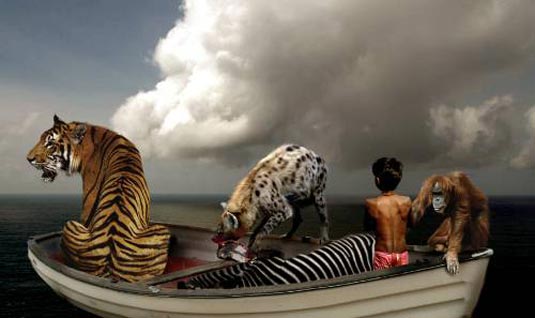 --------